Dlaczego warto zainwestować w szkolenia dla firm z płac i wynagrodzeń?W tym artykule przedstawiamy korzyści, z jakimi wiążę się szkolenie kadr swojej firmy.Jakie szkolenia dla firm z płac i wynagrodzeń warto rozważyć?Czy Twoja firma boryka się z problemami związanymi z płacami i wynagrodzeniami pracowników? Czy chcesz poprawić swoje umiejętności w tym zakresie lub szkolić swoich pracowników? Szkolenia dla firm z płac i wynagrodzeń mogą okazać się doskonałym rozwiązaniem dla Ciebie i Twojego zespołu.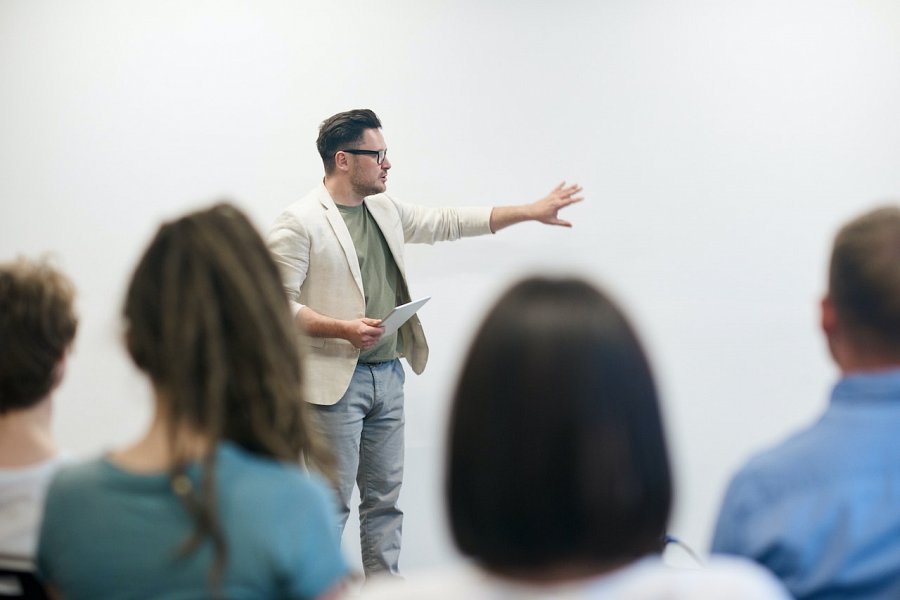 Zalety szkoleń dla osób zajmujących się kadrami i płacamiDziały zajmujące się finansami w przedsiębiorstwach powinny być dobrze wyedukowane. W końcu to one dokonują rozliczeń wypłat innych pracowników. Szkolenia dla firm z płac i wynagrodzeń przynoszą wiele korzyści. Kadry mają okazję nabrać wiedzy i umiejętności w zakresie przepisów podatkowych, ubezpieczeń społecznych, kosztów pracy i innych zagadnień związanych z wynagrodzeniami pracowników. Ponadto szkolenia mogą pomóc w ujednoliceniu procedur płacowych w firmie, co pozwoli uniknąć błędów i nieporozumień związanych z wypłatą wynagrodzeń.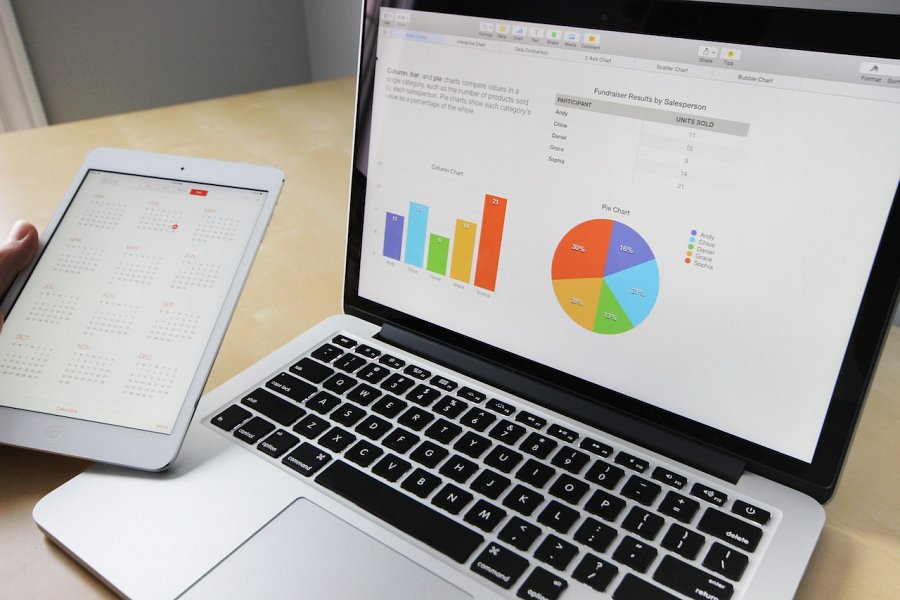 Rodzaje szkoleń dla firm z płac i wynagrodzeńIstnieje wiele rodzajów szkoleń z płac i wynagrodzeń, które można dostosować do potrzeb Twojej firmy. Szkolenia mogą być prowadzone przez specjalistów zewnętrznych, ale także przez wewnętrznych ekspertów. Mogą one dotyczyć m.in. zmian w PIT-ach, księgowania listy płac, czy też rozliczania obcokrajowców.Szkolenia dla firm z płac i wynagrodzeń są niezwykle przydatne dla każdego przedsiębiorstwa. Dają możliwość podniesienia kompetencji pracowników, a także usprawnienia procedur związanych z wypłatą wynagrodzeń. Wybór odpowiedniego szkolenia zależy od indywidualnych potrzeb firmy, jednak każda inwestycja w rozwój pracowników przekłada się na pozytywne efekty w przyszłości.